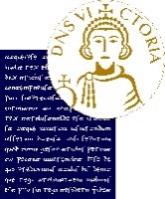 AVVISO NUOVE DISPOSIZIONI IN MATERIA DI TIROCINI CURRICULARIAlla luce dei recenti DPCM e in linea con le vigenti disposizioni sul contenimento del Coronavirus e sulla sospensione delle attività didattiche in presenza che ne sono conseguite, si rendono note le seguenti disposizioni riguardanti le modalità da adottare per l’attivazione e lo svolgimento di tirocini curriculari, sempre nell’osservanza delle regole di sicurezza emanate dalle autorità sanitarie:Tirocini awiati PRIMA del periodo di emergenza Covid-19:Tirocini da avviare DURANTE iI periodo di emergenza Covid-19Le presenti disposizioni hanno carattere temporaneo e hanno validità fino al perdurare dell’emergenza sanitaria e, stante la continua evoluzione della situazione emergenziale, sono soggette a continui aggiornamenti.Attività di tirocinioAdempimenti Soggetto ospitante e/o tutor universitarioSospendere il tirocinio per il periodo di emergenza epidemiologica e far riprendere l’esperienza al termine della stessaL’ente ospitante, in accordo con il tutor universitario, deve inviare una richiesta di sospensione del tirocinio a mezzo email a orientamento@unisannio.it, oppure a mezzo posta elettronica certificata a amministrazione@cert.unisannio.it indicando come motivazione: “sospensione tirocinio per emergenza epidemiologica COVID-19”Continuare il tirocinio in modalità assimilabile allo smart working compatibilmente con le esigenze formative del Corso di Laurea medesimoL’ente ospitante, in accordo con il tutor universitario, deve inviare una richiesta a mezzo email a orientamento@unisannio.it, oppure a mezzo posta elettronica certificata a amministrazione@cert.unisannio.it specificando che “le attività di tirocinio continuano in modalità smart working per emergenza epidemiologica COVID-19”. Sarà onere dei tutor aziendale e di quello accademico certificare, al termine delle attività, tale modalità di svolgimento, sul registro già rilasciato all'inizio delle attività stesse. Continuare il tirocinio in modalità assimilabile allo smart working, ma in modalità mista tirocinio esterno/tirocinio internoLaddove l’ente ospitante non potrà garantire il prosieguo delle attività di tirocinio in modalità smart working, il tutor universitario   potrà valutare la possibilità di consentire il prosieguo in modalità smart working con attività compatibili al raggiungimento degli obiettivi didattici prefissati. Relativamente a questa modalità:l’ente ospitante deve inviare una richiesta di interruzione tirocinio a mezzo email a orientamento@unisannio.it, oppure a mezzo posta elettronica certificata a amministrazione@cert.unisannio.it specificando che “le attività di tirocinio non possono continuare in modalità smart working per emergenza epidemiologica COVID-19” e pertanto certificherà lo svolgimento delle attività sul registro di presenza fino a tale data;il tutor universitario si farà carico di inviare una e-mail a orientamento@unisannio.it con le nuove modalità di svolgimento del tirocinioAttività di tirocinioAdempimenti Soggetto ospitante e/o tutor universitarioTirocinio interno in modalità assimilabile allo smart workingTali attività e le modalità di attuazione e riconoscimento saranno disciplinate a discrezione dei Consigli di corso di studi che valuteranno se svolgere a distanza, per intero o in parte, le azioni di tirocinio.I corsi di studio potranno valutare interventi specifici in funzione di particolari esigenze.Tirocinio esterno in modalità assimilabile allo smart working compatibilmente con le esigenze formative del Corso di Laurea medesimoLo studente, dopo aver concordato le modalità di svolgimento del tirocinio e sentito il tutor dell’ente ospitante, dovrà farsi carico di trasmettere a mezzo email a orientamento@unisannio.it, oppure a mezzo posta elettronica certificata a amministrazione@cert.unisannio.it il Progetto Formativo scaricato dal sito https://www.unisannio.it/it/studente/studente-iscritto/tirocini/tirocinio-curriculare, debitamente compilato e sottoscritto da tutte le parti, specificando nella sezione facilitazioni “attività di tirocinio svolte in modalità smart working per emergenza epidemiologica COVID-19”. Sarà onere dei tutor aziendale e di quello accademico certificare, al termine delle attività, tale modalità di svolgimento, sul registro già rilasciato all'inizio delle attività stesse. 